Pennsylvania Baptist State Convention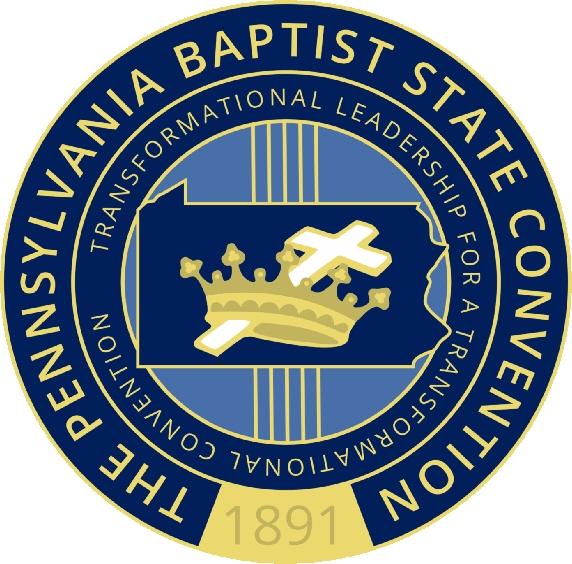 WOMEN’S MINISTRYServant Patricia A. White - PresidentAnnual Spiritual Women’s RetreatJune 21 & 22, 2019Eden Resort & Suites - 222 Eden Road, Lancaster, PA  17601Theme: “Plug Into the Power”    Acts Cost Per Person:Single: $365.00       Double: $250.00 each       Triple: $215.00 each     Quad:  $198.00 eachDeposit (non-refundable) $50.00 per personFinal Payment Due:    Friday, May 17, 2019Make checks payable to: PBSC Women’s MinistryMail To: Servant Minnie G. Green, 1119 E. Poplar St., York, PA  17403Telephone: 717-852-0837 (Hm)/ 843-560-6524 (Cell)REGISTRATION Deadline   Monday, April 15, 2019NAME ________________________________________________________________________________Address:_______________________________________________________________________________Phone: ________________________________Email: _______________________________________Church: ___________________________________________________________Roommates:____________________________________________________________________________________________________________________________________________        	Amount Enclosed: $___________Register Early!!!Servant Minnie G. Green, Chair                                     Servant Karen Williams, Co-ChairFriday, June 21, 2019Registration  9:00 AM – 12 noonAmerican Lunch Buffet 12:30 PMOpening Session – 2:00 PMHotel Check-In at 4:00 PMGrand Dinner Buffet  at 5:30 PMSaturday, June 22, 2019Early Bird Breakfast BuffetAmerican Lunch BuffetPackage includes:One (1) night’s lodgingEarly Bird Breakfast Buffet(2) American Lunch Buffets(1)  Dinner BuffetRetreat Packet